BIBLIJSKA PRIČA O ISUSOVOM USKRSNUĆU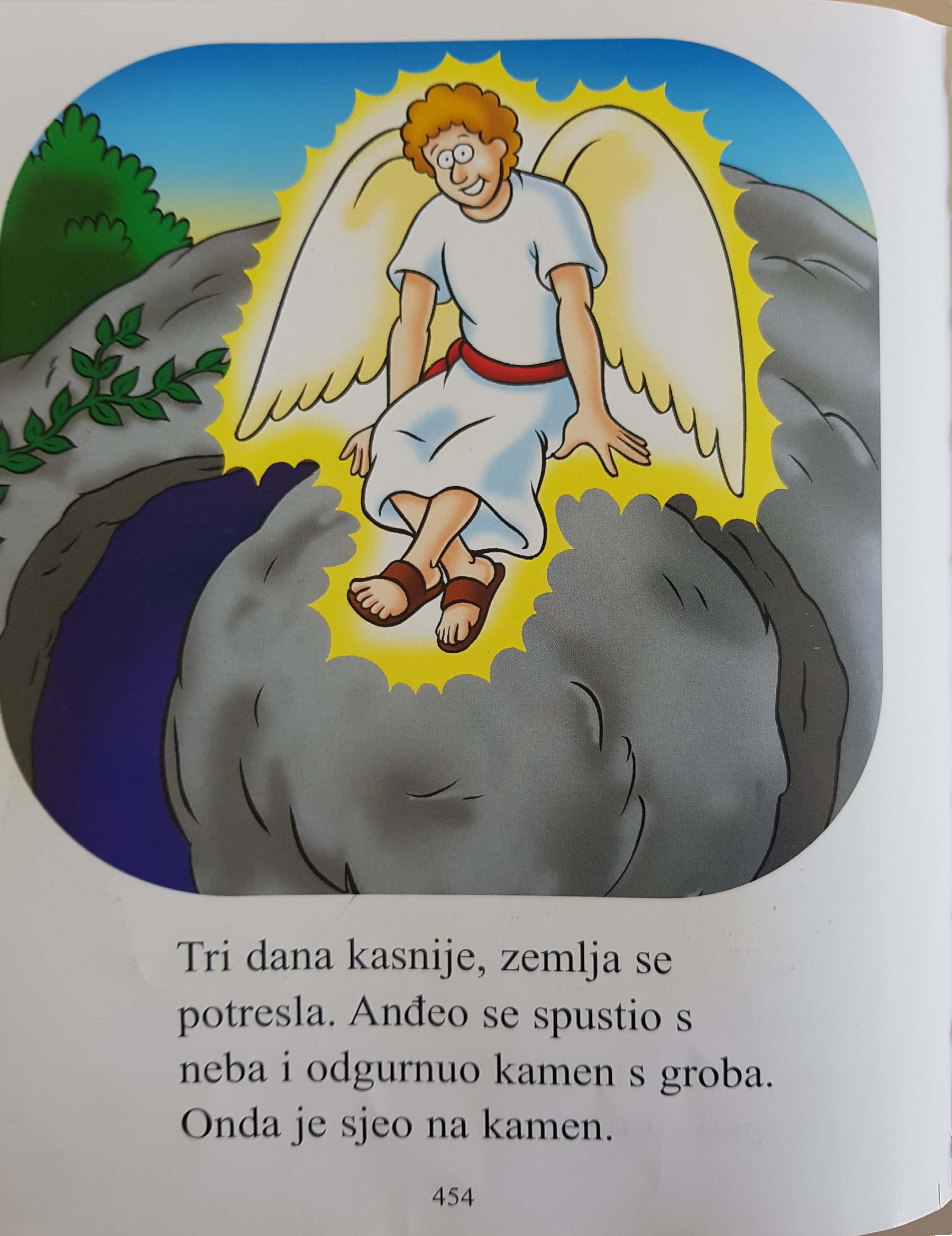 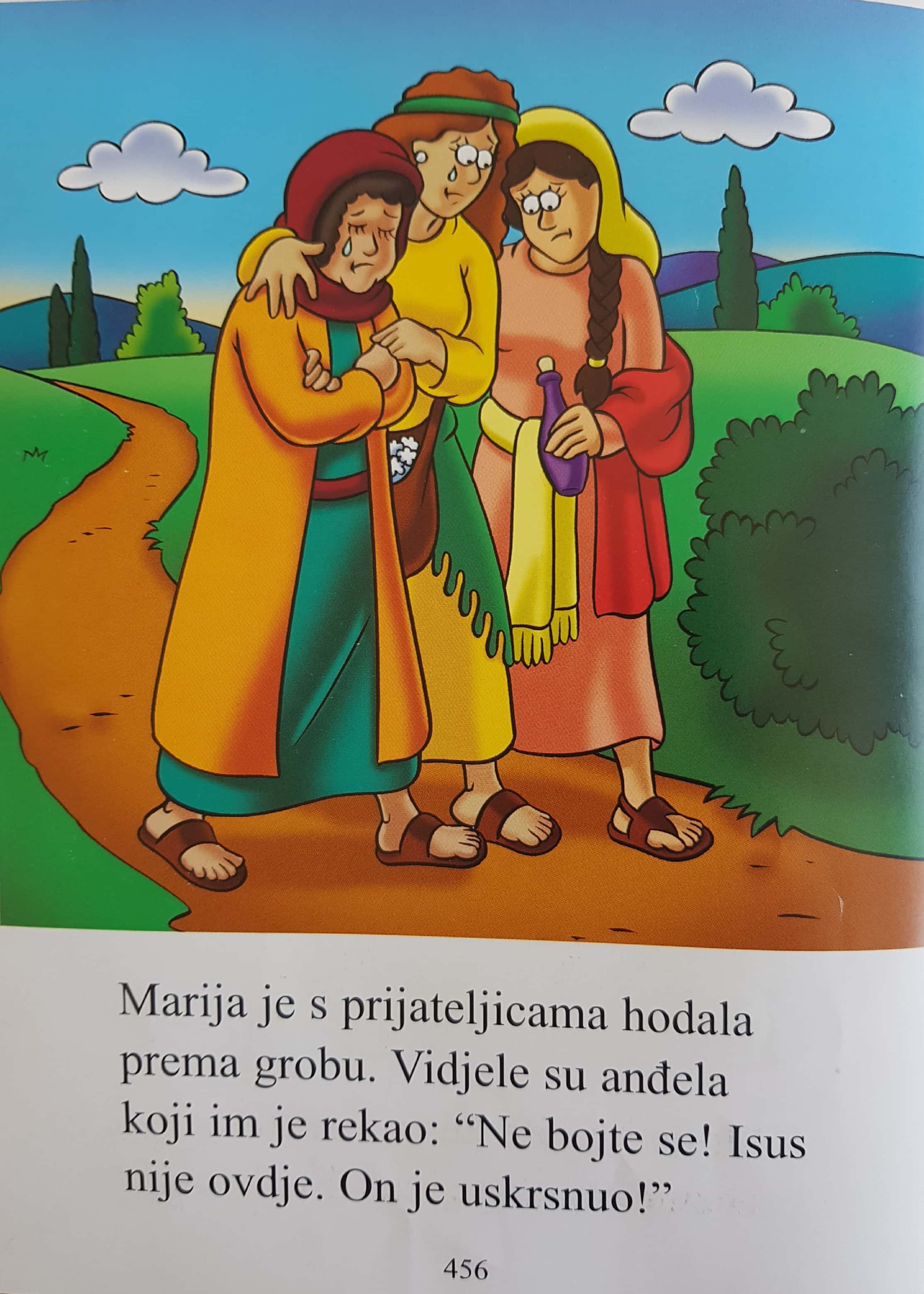 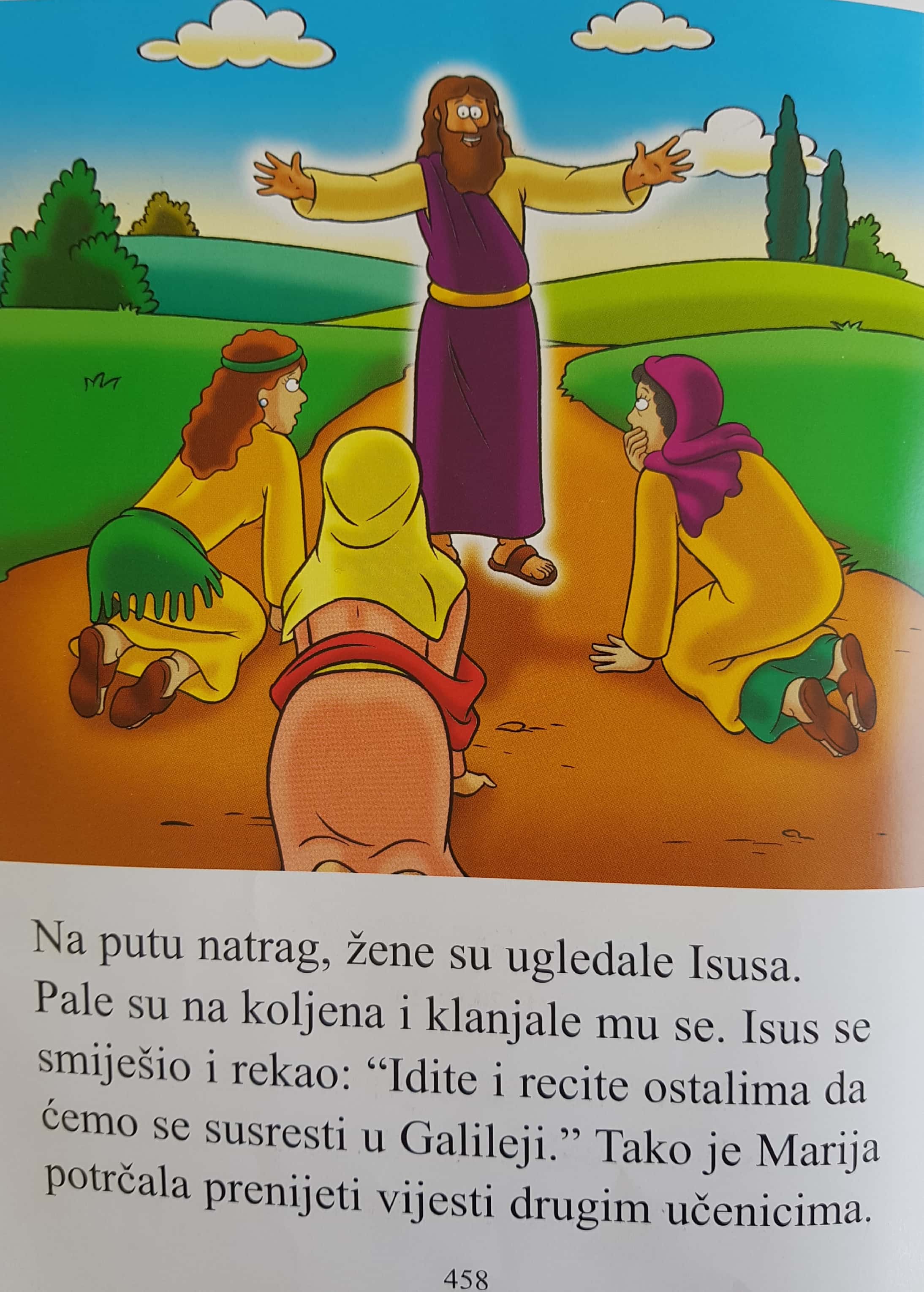 ZADATAK: PROČITAJ BIBLIJSKU PRIČU O ISUSOVOM USKRSNUĆU I ODGOVORI NA POSTAVLJENJA PITANJA U BILJEŽNICU.PITANJA:TKO JE MARIJU MAGDALENU DOČEKAO U GROBU?ŠTO JE ANĐEO REKAO ŽENAMA?TKO JE PRVI VIDIO ISUSA NAKON USKRSNUĆA?